Анимация в React NativeЦель работыВ этой работе мы рассмотрим основные принципы анимации, которые можно реализовать с помощью React Native. Задания для выполненияИспользуя официальную документацию https://reactnative.dev/docs/animated ознакомьтесь с синтаксисом:const FadeInView = (props) => {  const fadeAnim = useRef(new Animated.Value(0)).current  // Initial value for opacity: 0  useEffect(() => {    Animated.timing(      fadeAnim,      {        toValue: 1,        duration: 10000,      }    ).start();  }, [fadeAnim])  return (    <Animated.View                 // Special animatable View      style={{        ...props.style,        opacity: fadeAnim,         // Bind opacity to animated value      }}    >      {props.children}    </Animated.View>  );}Ознакомьтесь с основными принципами анимации: https://infogra.ru/ui/12-printsipov-primeneniya-animatsii-v-polzovatelskih-interfejsahСоздайте анимацию для слайдера с различными картиками, добавьте другие компоненты на экран, используя созданные велкомскрины.   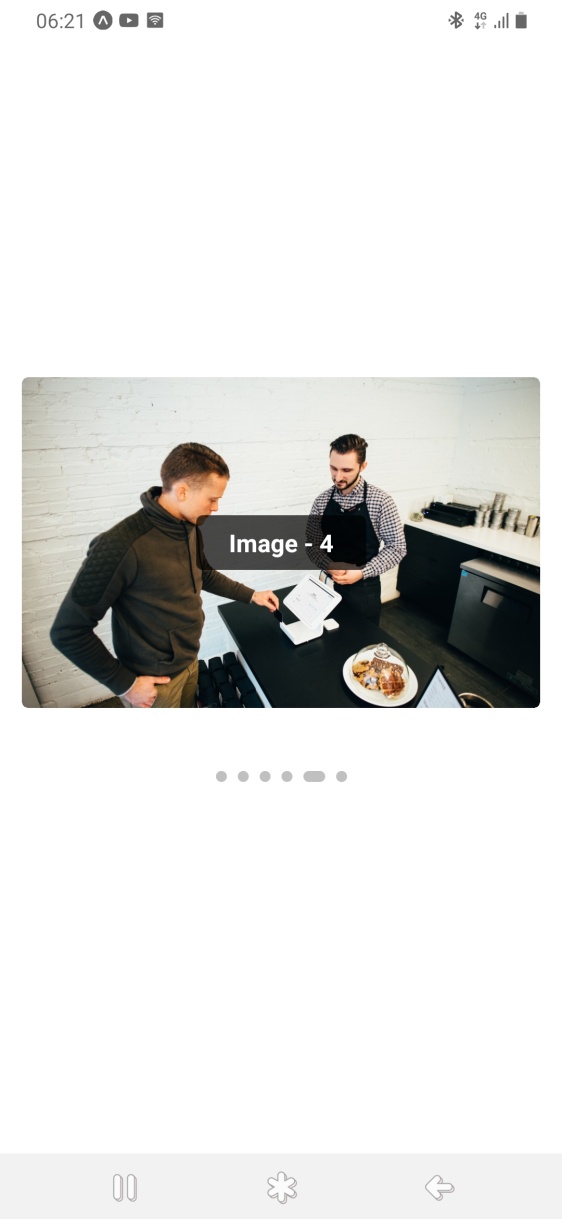 Создайте анимированный лаучскрин.5. Поделитесь ссылкой на проект в Expo. Загрузить созданные приложение на GitHub в репозиторий Student, используя формат в названии Фамилия (латинскими буквами)_5.Методические указанияДля создания слайдера можно воспользоваться кодом:import React, { useRef } from "react";import {  SafeAreaView,  ScrollView,  Text,  StyleSheet,  View,  ImageBackground,  Animated,  useWindowDimensions} from "react-native";const images = new Array(6).fill('https://images.unsplash.com/photo-1556740749-887f6717d7e4');const App = () => {  const scrollX = useRef(new Animated.Value(0)).current;  const { width: windowWidth } = useWindowDimensions();  return (    <SafeAreaView style={styles.container}>      <View style={styles.scrollContainer}>        <ScrollView          horizontal={true}          style={styles.scrollViewStyle}          pagingEnabled          showsHorizontalScrollIndicator={false}          onScroll={Animated.event([            {              nativeEvent: {                contentOffset: {                  x: scrollX                }              }            }          ])}          scrollEventThrottle={1}        >          {images.map((image, imageIndex) => {            return (              <View                style={{ width: windowWidth, height: 250 }}                key={imageIndex}              >                <ImageBackground source={{ uri: image }} style={styles.card}>                  <View style={styles.textContainer}>                    <Text style={styles.infoText}>                      {"Image - " + imageIndex}                    </Text>                  </View>                </ImageBackground>              </View>            );          })}        </ScrollView>        <View style={styles.indicatorContainer}>          {images.map((image, imageIndex) => {            const width = scrollX.interpolate({              inputRange: [                windowWidth * (imageIndex - 1),                windowWidth * imageIndex,                windowWidth * (imageIndex + 1)              ],              outputRange: [8, 16, 8],              extrapolate: "clamp"            });            return (              <Animated.View                key={imageIndex}                style={[styles.normalDot, { width }]}              />            );          })}        </View>      </View>    </SafeAreaView>  );}const styles = StyleSheet.create({  container: {    flex: 1,    alignItems: "center",    justifyContent: "center"  },  scrollContainer: {    height: 300,    alignItems: "center",    justifyContent: "center"  },  card: {    flex: 1,    marginVertical: 4,    marginHorizontal: 16,    borderRadius: 5,    overflow: "hidden",    alignItems: "center",    justifyContent: "center"  },  textContainer: {    backgroundColor: "rgba(0,0,0, 0.7)",    paddingHorizontal: 24,    paddingVertical: 8,    borderRadius: 5  },  infoText: {    color: "white",    fontSize: 16,    fontWeight: "bold"  },  normalDot: {    height: 8,    width: 8,    borderRadius: 4,    backgroundColor: "silver",    marginHorizontal: 4  },  indicatorContainer: {    flexDirection: "row",    alignItems: "center",    justifyContent: "center"  }});export default App;Контрольные вопросыЧто такое параллакс-эффект?Дополнительные заданияДобавьте кнопку на экран и создайте ему анимацию.